Välkomna till Mangskog sk egna klubbshop i samarbete med Workdesign i Arvika.I ett bra samarbete med Workdesign i Arvika erbjuds nu medlemmar i föreningen Mangskog Sportklubb att köpa finfina kläder till förmånliga priser genom bidrag från följande sponsorer:KEK BYGGWestra Wermlands SparbankMANGSKOG BYGGVARORLUNDBY LIVS CLASSON SKOGSVÅRDBILBOLAGET ARVIKA SNÖVIT Även våra kära supporters och familjemedlemar kan köpa ur denna klubbshop men man får betala fullpris precis som våra seniorspelare. Man gör sin beställning direkt på Workdesign vid gamla mejeriet i arvika där man prövar ut en lämplig storlek och beställer sina varor därefter trycker dom kläderna och man hämtar sedan ut dom och betalar i affären. Produkter i sortimentet är: Overall:400krJacka: 500krsportväska 200 krträningströja 80 krklubbkeps 100krpersonligt namntryck på material 35 krJuniorer upp till 15 år betalar 300kr för klubboveralloch 400kr för klubbjackaBilder på alla plagg ligger under bilder på alla lagens sidor samt i detta dokument under dokuments fliken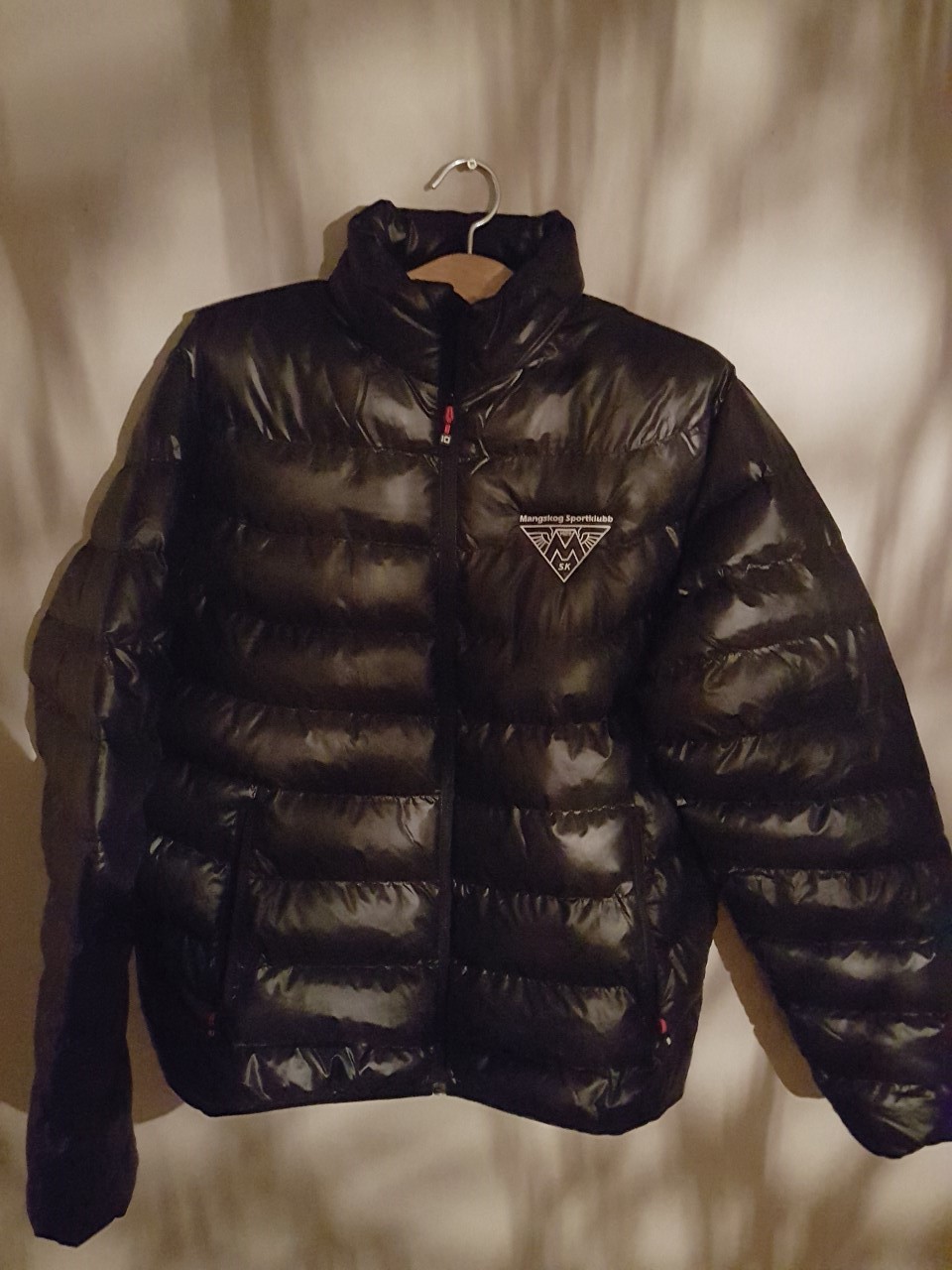 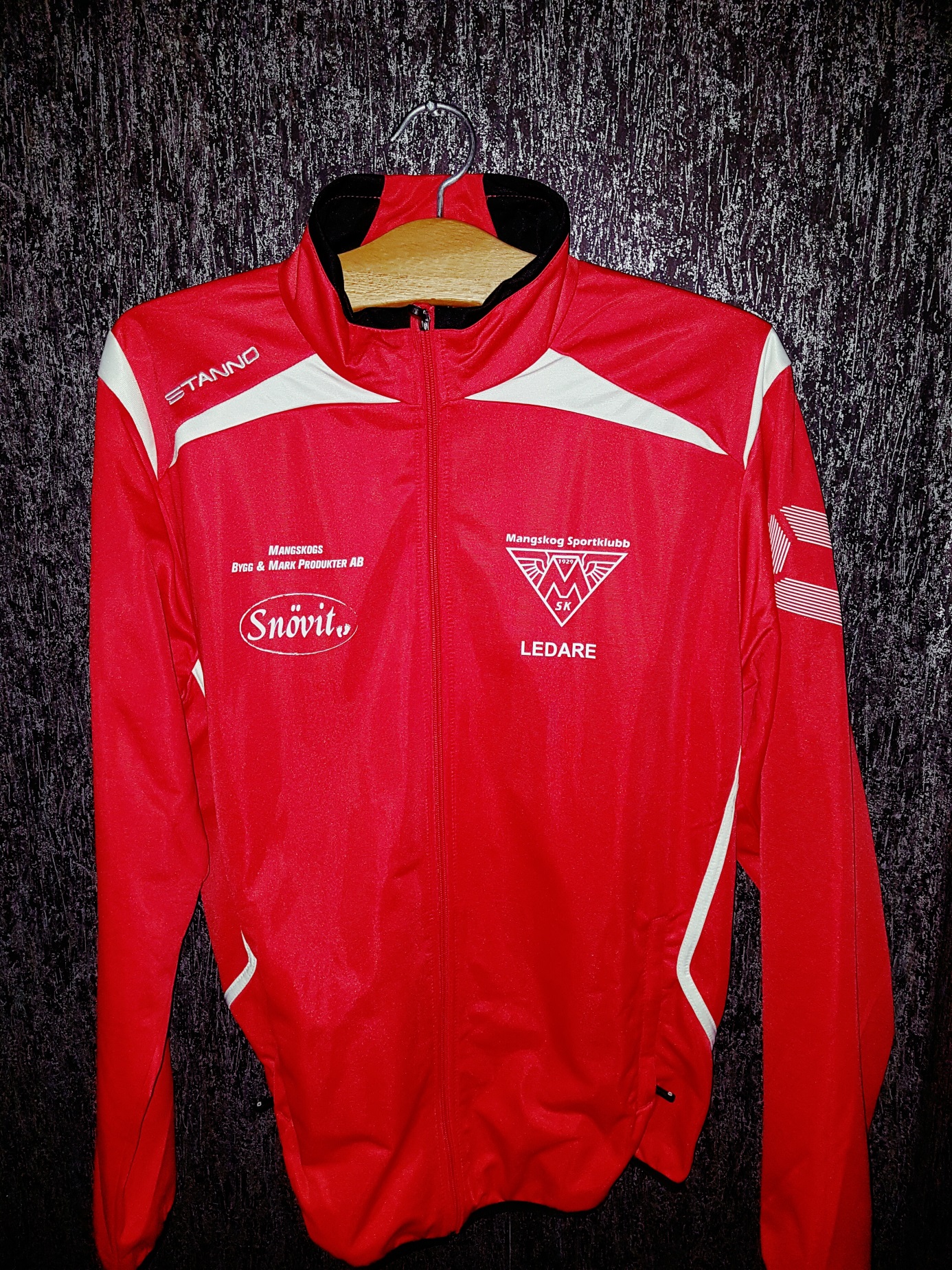 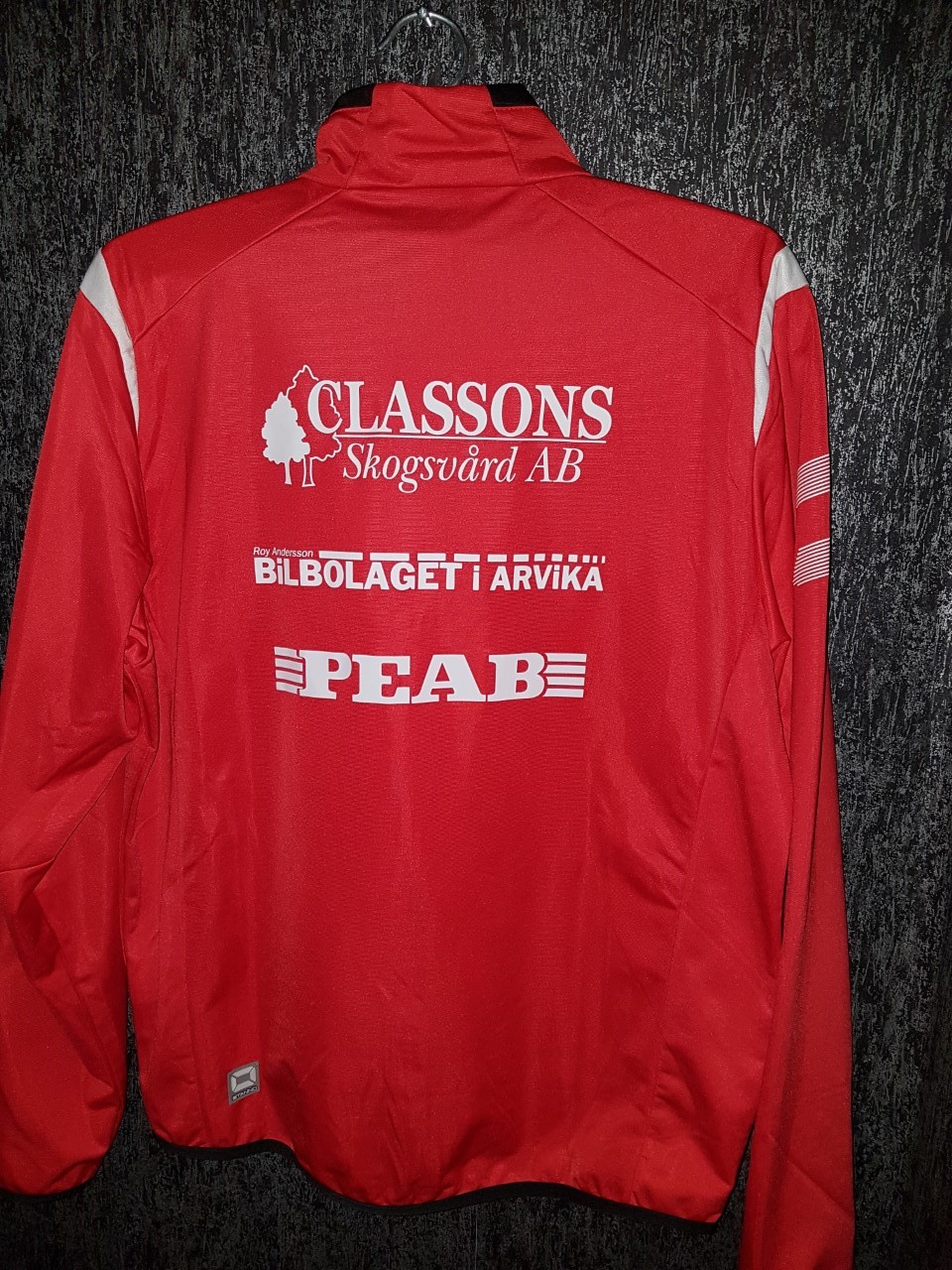 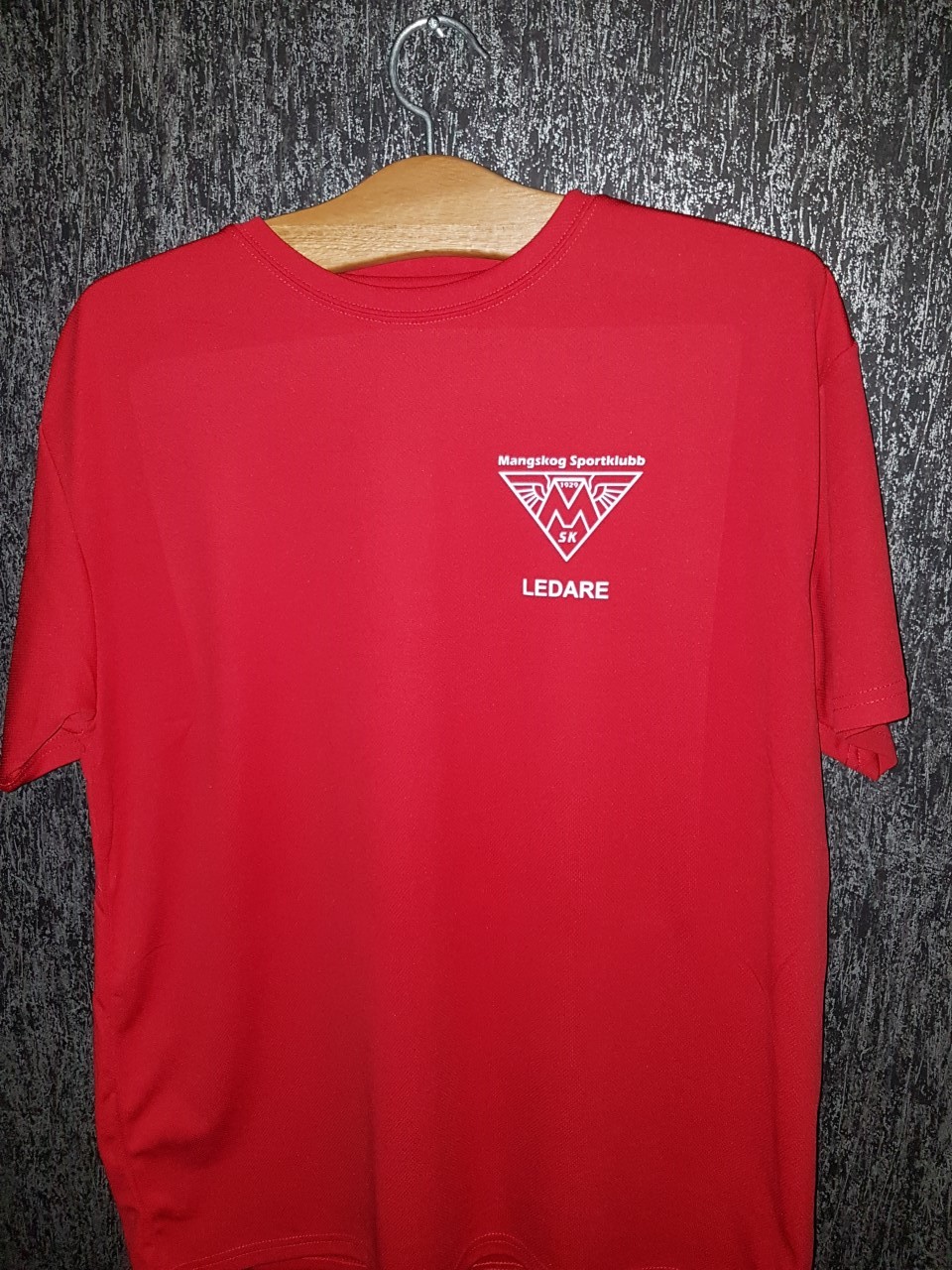 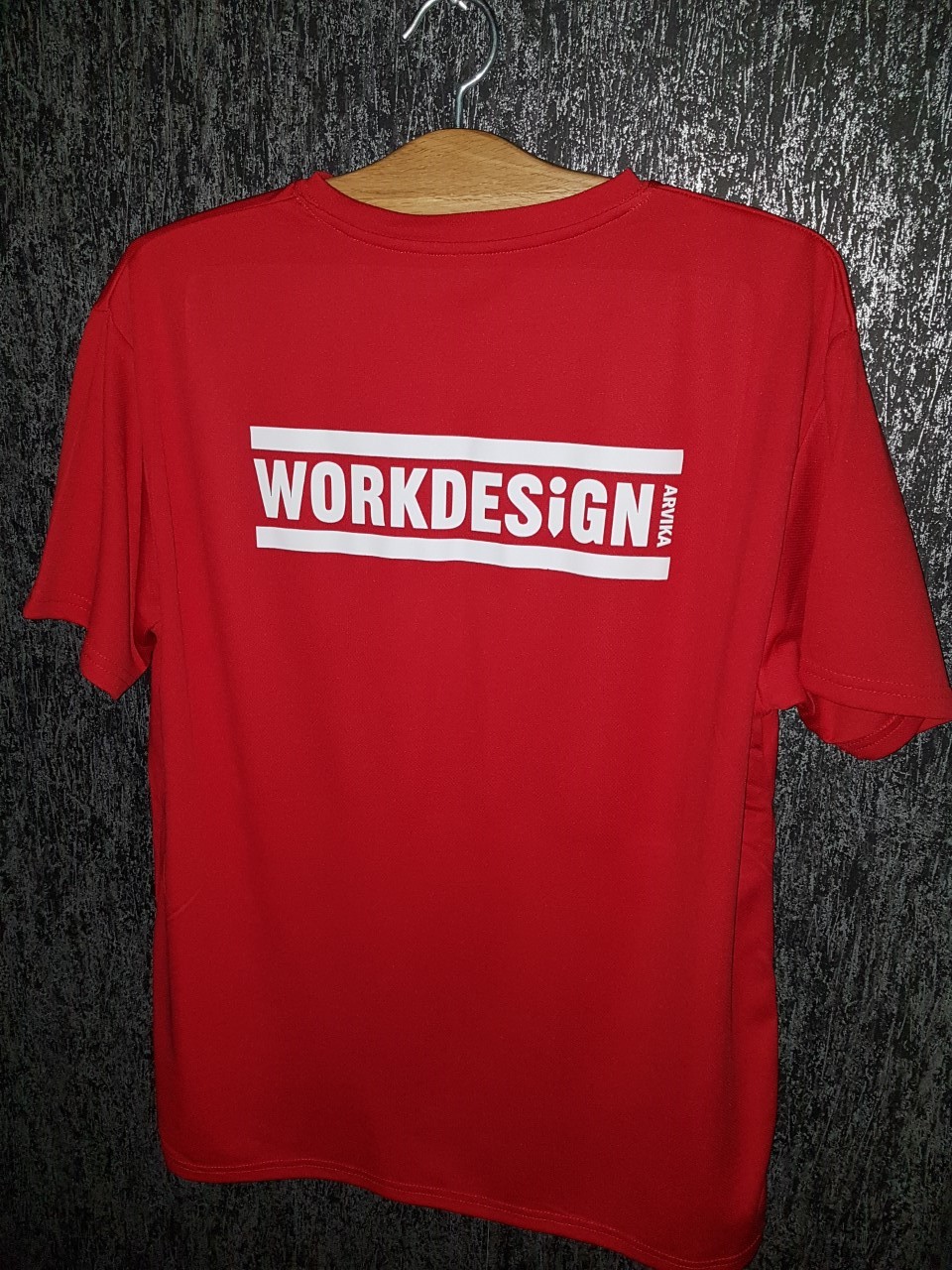 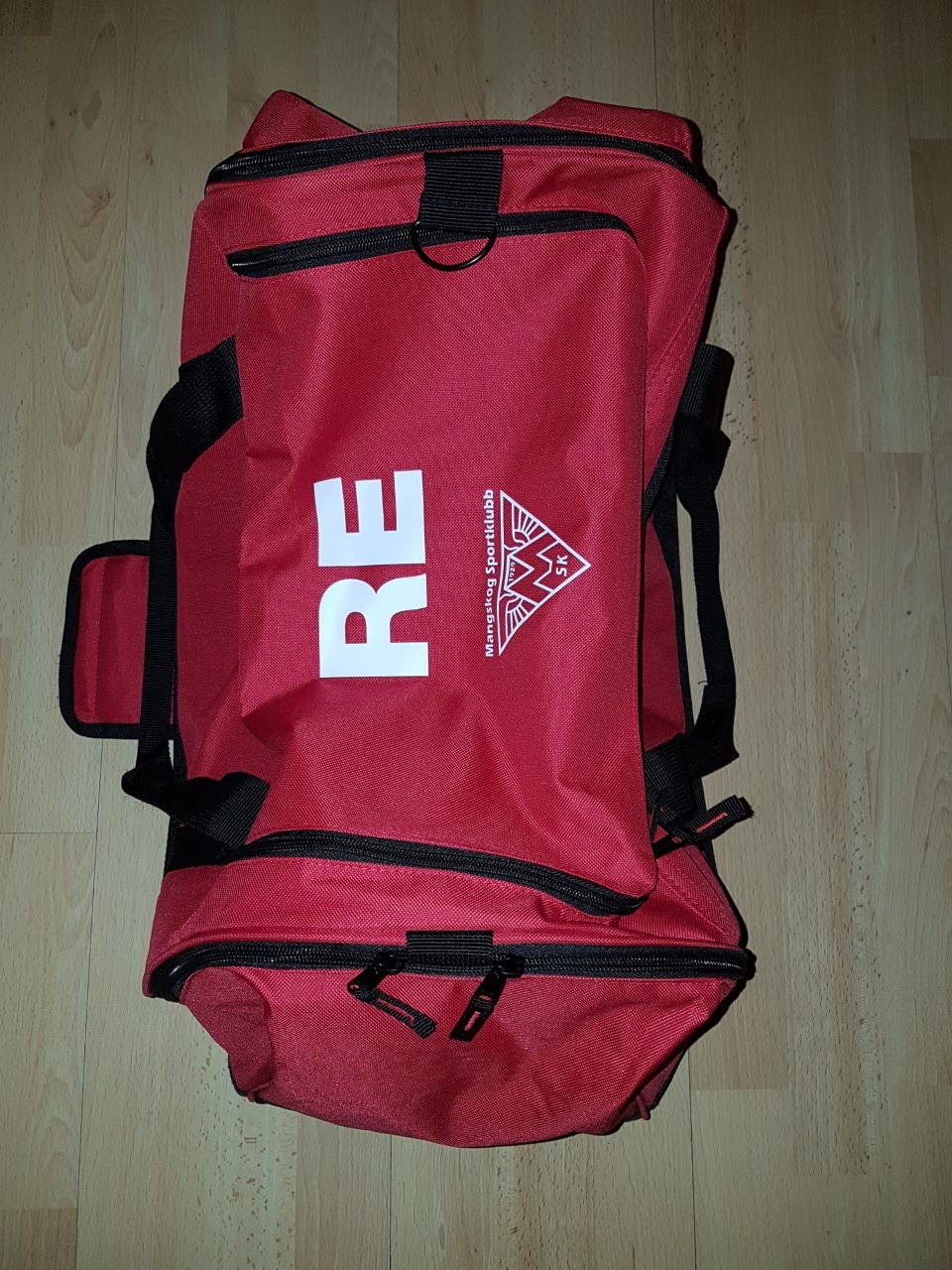 